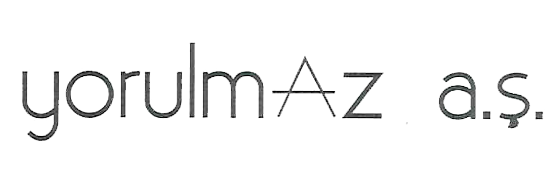 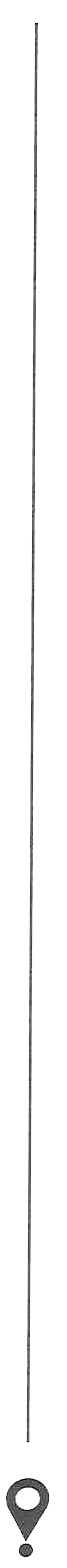 ....................... EMBASSY ANKARA							                                                   10/02/2024Dear Sirs,OUR COMPANY EMPLOYEE, MR ……………………………. , WILL VISIT YOUR COUNTRY BETWEEN 12/02/2024 - 15/02/2024 DATES AS A TOURIST. HE WILL BE ON OFFICIAL LEAVE DURING THESE DATES. WE KINDLY ASK YOU TO ISSUE THE NECESSARY VISA.ALL KINDS OF EXPENSES HE WILL MAKE DURING HIS STAY IN YOUR COUNTRY ARE UNDER GUARANTEE AND WILL BE COVERED BY US.WITH BEST REGARDS;| KAŞE – IMZA |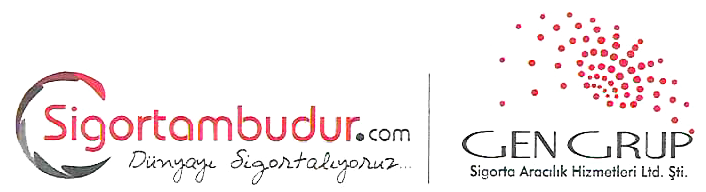 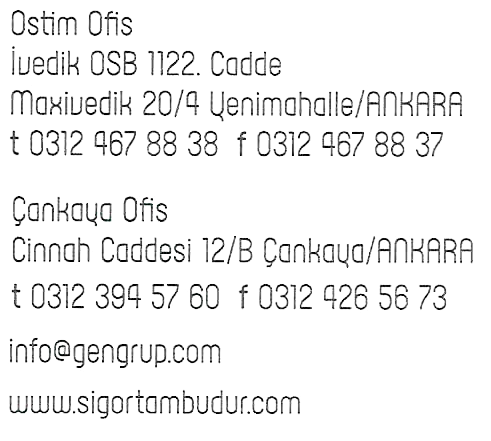 